大分県・大分県エネルギー産業企業会 コージェネレーション普及セミナー県では、大分県新エネルギービジョン（平成２８年３月改訂）において、ガスコージェネレーションの普及を推進しています。そこで、ガスコジェネの仕組みや特徴、さらには国の施策に於ける位置づけ等の解説、併せて導入事例をご紹介します。どうぞ奮ってご参加ください！※車でお越しの際は、専用の駐車場はございませんので、近隣の駐車場をご活用ください。１．（仮）コージェネレーションの普及に向けた国の動向　　　　13:35～13:55国のエネルギー政策やｴﾈﾙｷﾞｰｼｽﾃﾑ改革の動向、コジェネの現状と課題、関連予算、税制等講師：九州経済産業局　資源エネルギー環境部　資源エネルギー環境課２．（仮）天然ガスを活用したコジェネの高度利用　　　　　　　13:55～14:25普及状況やコジェネ活用の意義、事例の紹介講師：日本ガス協会　エネルギーシステム部３．LPガスコジェネの法規上の問題とエネファームの需要促進 　14:25～14:45LPガスコジェネの普及促進に向けた課題等について講師：日本LPガス団体協議会４．事例発表①～コナミスポーツ大分明野～　　　　　　　 　　14:55～15:15都市ガス（天然ガス）によるコジェネの導入講師：㈱コナミスポーツクラブ　大分明野支店５.事例発表②～LPガスを活用したコジェネの特徴と導入事例～ 15:15～15:45機器メーカーからの視点で導入事例等の紹介講師：ヤンマーエネルギーシステム㈱　６. 大分県のエネルギー政策　　　　　　　　　　　　　　　　　　15:45～16:00        大分県工業振興課お申し込み（申込期限　２月２日（金）下記に必要事項を記載のうえ、FAX又はE-mailで事務局までお送りください。※電子申請でもお申し込みが可能です→　https://www.egov-oita.pref.oita.jp/zj1ggll0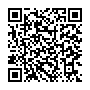 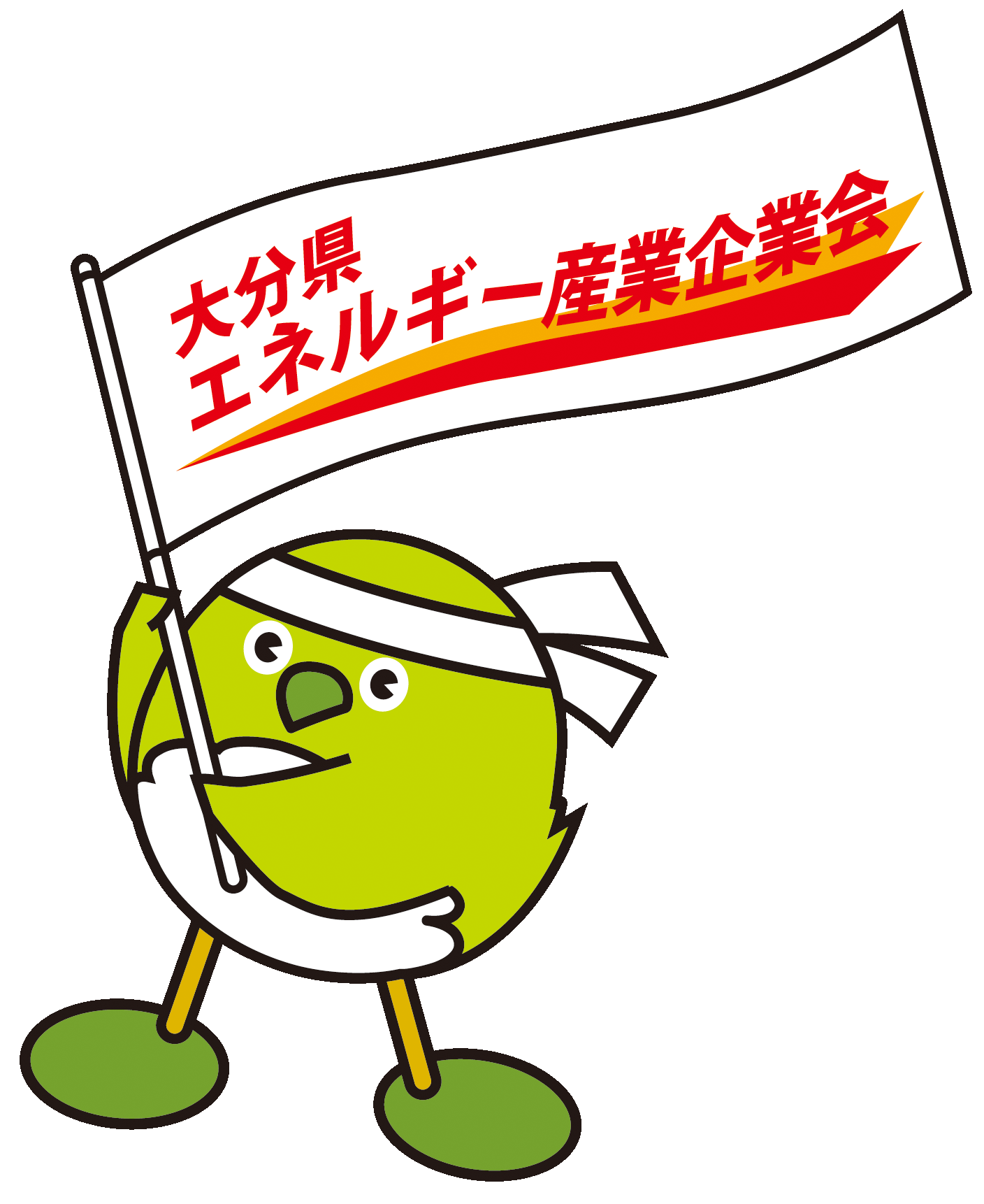 企業名部署職職氏名参加者１参加者２参加者３電話番号e-mail